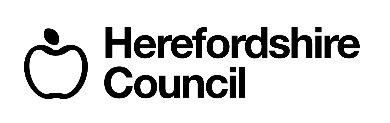 APPENDIX BPUBLIC NOTICE for display by an applicant for a Pavement Licence.[Section 2] of the Business and Planning Act 2020I/We (insert Name of applicant), do hereby give notice that on (insert date of application submitted) [I/we] have applied to Herefordshire Council for a ‘Pavement Licence’ at: (insert Postal address of premises) known as (insert name premises is known by)To be operative during the following proposed times:The application is for the purpose of: (insert brief description of application – e.g. outdoor seating to the front of the premises for serving food and drink)Any person wishing to make representations to this application may do so by writing or emailing to: licensing@herefordshire.gov.uk  by: (insert last date for representations being the 14 days after a valid application was submitted to the local authority (excluding public holidays))The application and information submitted with it can be viewed on the Council’s website: www.herefordshire.gov.uk (search for pavement licence) Dated (insert date the notice was placed (must be the same as date of application submitted above) .................................................................... 